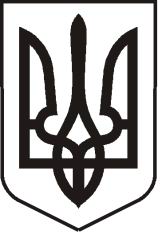 У К Р А Ї Н АЛ У Г А Н С Ь К А    О Б Л А С Т ЬП О П А С Н Я Н С Ь К А    М І С Ь К А    Р А Д А Ш О С Т О Г О   С К Л И К А Н Н ЯРОЗПОРЯДЖЕННЯміського  голови08/05/2019                              м.Попасна                                               №94 Про  виплату  Орловій Л.І.допомоги  на  поховання  сина Орлова О.О.        Розглянувши заяву Орлової Любові Іванівни з проханням виплатити допомогу на поховання  сина Орлова Олександра Олександровича та надані документи, на  підставі рішень  виконкому   міської   ради   11.03.2015   № 6  «Про затвердження  розміру допомоги на поховання деяких категорій осіб виконавцю волевиявлення померлого або особі, яка зобов'язалася поховати померлого», 20.09.2013 № 106 «Про затвердження  Порядку  надання допомоги на поховання деяких категорій осіб  виконавцю волевиявлення  померлого або особі, яка зобов’язалася поховати померлого»:1. Виплатити  Орловій Любові Іванівні, яка зареєстрована за адресою:  м.Попасна,  вул. С.Мамонтова,26,   допомогу   на   поховання  сина Орлова Олександра Олександровича,   який   був   зареєстрований  за   адресою:      м.Попасна,    вул. С.Мамонтова,26,   та     помер  22 квітня  2019 року,   у розмірі  998,00 грн ( дев'ятсот   дев'яносто  вісім  грн.  00 коп).2. Контроль за виконанням розпорядження покласти на  фінансово-господарський  відділ  виконкому міської ради.        Заступник міського голови                                                 М.М.Табачинський                                                                                                                                                   Степанова.20871